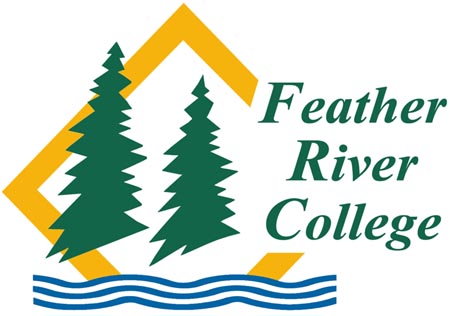 ANNUAL Program ReviewName of Program/Department/Service Area:  Business Services  Name of Person Submitting this Review:  Jim ScoubesDate of Submission:  10/30/2015Management Area (check one):	  Administrative Services						  Instruction						   Student ServicesAssessment of Past Progress								Describe your progress on your previous year’s objectives:Current Year Progress and Objectives						What objectives and tasks are you working on this year? (You may continue objectives from the prior year.)  Will your allocated resources be sufficient given your objectives?Next  Year’s New Objectives (fiscal year 2016-17)				What objectives and tasks will you take on for next year? (You may continue objectives from the prior year.)  Note: criteria used in the prioritization of requests include the overall financial impact of the request, whether or not the request represents an uncontrollable increase, the request’s impact on safety, the request’s impact on student attraction, the request’s impact on student success and retention, the request’s impact on student learning, the request’s impact on improving employee effectiveness, and the feasibility of the request.New Resource Requests for Next Year						If completing your program’s objectives will require resources from IT, Facilities, Professional Development, or Additional Staff please include your request bellow.  This section is for a future need (next fiscal year).  If you have an immediate need (e.g., your computer is broken), contact the appropriate committee or administrator.  Summary Update from Comprehensive Program Review			Based on information and/or data provided:Describe the current status of the Program/Depart/Service Area. Explain significant issues and/or changes that have occurred since the last comprehensive review.Briefly explain significant changes expected during the upcoming year.Appendix												Attach supporting documents as appropriate.ANNUAL Program ReviewName of Program/Department/Service Area:  FacilitiesName of Person Submitting this Review:  Nick Boyd	Date of Submission:  10/30/2015Management Area (check one):	X Administrative Services						  Instruction						   Student ServicesAssessment of Past Progress								Describe your progress on your previous year’s objectives:Current Year Progress and Objectives						What objectives and tasks are you working on this year? (You may continue objectives from the prior year.)  Will your allocated resources be sufficient given your objectives?NEXT YEAR’S New Objectives (fiscal year 2016-17)				What objectives and tasks will you take on for next year? (You may continue objectives from the prior year.)  Note: criteria used in the prioritization of requests include the overall financial impact of the request, whether or not the request represents an uncontrollable increase, the request’s impact on safety, the request’s impact on student attraction, the request’s impact on student success and retention, the request’s impact on student learning, the request’s impact on improving employee effectiveness, and the feasibility of the request.New Resource Requests for Next Year						If completing your program’s objectives will require resources from IT, Facilities, Professional Development, or Additional Staff please include your request bellow.  This section is for a future need (next fiscal year).  If you have an immediate need (e.g., your computer is broken), contact the appropriate committee or administrator.  Summary Update from Comprehensive Program Review			Based on information and/or data provided:Describe the current status of the Program/Depart/Service Area. Explain significant issues and/or changes that have occurred since the last comprehensive review.Briefly explain significant changes expected during the upcoming year.Appendix												Attach supporting documents as appropriate.ANNUAL Program ReviewName of Program/Department/Service Area: Human resourcesName of Person Submitting this Review: David BurrisDate of Submission: Oct-30-2015Management Area (check one):	   Administrative Services						   Instruction						   Student ServicesAssessment of Past Progress								Describe your progress on your previous year’s objectives:Current Year Progress and Objectives						What objectives and tasks are you working on this year? (You may continue objectives from the prior year.)
Will your allocated resources be sufficient given your objectives?Next Year’s New Objectives (fiscal year 2016-17)					What objectives and tasks will you take on for next year? (You may continue objectives from the prior year.)Note: criteria used in prioritization of requests include the overall financial impact of the request, whether or not the request represents an uncontrollable increase, the request’s impact on safety, the request’s impact on student attraction, the request’s impact on student success and retention, the request’s impact on student learning, the request’s impact on improving employee effectiveness, and the feasibility of the request.New Resource Requests for Next Year						If completing your program’s objectives will require resources from IT, Facilities, Professional Development, or Additional Staff please include your request below. This section is for a future need (next fiscal year). If you have an immediate need (e.g. your computer is broken), contact the appropriate committee or administrator.Summary Update from Comprehensive Program Review			Based on information and/or data provided:Describe the current status of the Program/Depart/Service Area. Explain significant issues and/or changes that have occurred since the last comprehensive review.Briefly explain significant changes expected during the upcoming year.Appendix												Attach supporting documents as appropriate.Analysis of Applicant PoolsDuring the 2014/15 fiscal year a total of 28 recruitments were completed.  There were 6 Executive/Administrative, 3 full-time faculty, 4 part-time faculty, and 15 classified searches.  The total number of applicants for the 28 recruitments was 335 with 79 applicants filling out the voluntary gender & ethnicity disclosure form for a 23.5% return rate.  From applicants who filled out the voluntary disclosure the overall diversity of applicants in 2014/15 was 18% from ethnic minority groups identified by Title 5.  5% of applicants were American Indian/Alaskan Native, 6% of applicants were Black, 1% were Asian, and 5% were Hispanic.Additional Steps to Remedy Significant UnderrepresentationIn an earlier section, the district has identified particular monitored groups that are significantly underrepresented with respect to one or more job categories. In order to address these instances of significant underrepresentation, the district will take the following steps: The district will request that the Equal Employment Opportunity Advisory Committee, in conjunction with appropriate human resources staff, review the district’s recruitment procedures and make recommendations on modifications that would address the underrepresentation. The district will increase the advertising and recruitment budget for a three-year period to ensure that recruitment is broad and inclusive. The district will require that the responsible administrator for the division or department where the significant underrepresentation occurs develop, in conjunction with the equal employment opportunity officer, a recruitment and hiring action plan to assist in addressing the significant underrepresentation. The action plan will include, but is not limited to: additional locations or resources to advertise positions that would likely attract candidates from the significantly underrepresented groups; promotion of curricular offerings that would assist in attracting candidates from significantly underrepresented groups; additional training for current faculty and staff on the value of a diverse workforce; recommended changes to the job announcement and screening criteria, including interview questions, which may reasonably be expected to attract candidates from the significantly underrepresented group. ANNUAL Program ReviewName of Program/Department/Service Area:  Information servicesName of Person Submitting this Review:  Nick Boyd				Date of Submission:  10/31/2015Management Area (check one):	x Administrative Services						  Instruction						   Student ServicesAssessment of Past Progress								Describe your progress on your previous year’s objectives:Current Year Progress and Objectives						What objectives and tasks are you working on this year? (You may continue objectives from the prior year.)  Will your allocated resources be sufficient given your objectives?NEXT YEAR’S New Objectives (fiscal year 2016-17)				What objectives and tasks will you take on for next year? (You may continue objectives from the prior year.)  Note: criteria used in the prioritization of requests include the overall financial impact of the request, whether or not the request represents an uncontrollable increase, the request’s impact on safety, the request’s impact on student attraction, the request’s impact on student success and retention, the request’s impact on student learning, the request’s impact on improving employee effectiveness, and the feasibility of the request.New Resource Requests for Next Year						If completing your program’s objectives will require resources from IT, Facilities, Professional Development, or Additional Staff please include your request bellow.  This section is for a future need (next fiscal year).  If you have an immediate need (e.g., your computer is broken), contact the appropriate committee or administrator.  Summary Update from Comprehensive Program Review			Based on information and/or data provided:Describe the current status of the Program/Depart/Service Area. Explain significant issues and/or changes that have occurred since the last comprehensive review.Briefly explain significant changes expected during the upcoming year.Appendix												Attach supporting documents as appropriate.ANNUAL Program ReviewName of Program/Department/Service Area: President’s OfficeName of Person Submitting this Review: Kevin TrutnaDate of Submission: October 2015Management Area (check one):	   Administrative Services						   Instruction						   Student ServicesAssessment of Past Progress								Describe your progress on your previous year’s objectives:Current Year Progress and Objectives						What objectives and tasks are you working on this year? (You may continue objectives from the prior year.)
Will your allocated resources be sufficient given your objectives?Next Year’s New Objectives (fiscal year 2016-17)					What objectives and tasks will you take on for next year? (You may continue objectives from the prior year.)Note: criteria used in prioritization of requests include the overall financial impact of the request, whether or not the request represents an uncontrollable increase, the request’s impact on safety, the request’s impact on student attraction, the request’s impact on student success and retention, the request’s impact on student learning, the request’s impact on improving employee effectiveness, and the feasibility of the request.New Resource Requests for Next Year						If completing your program’s objectives will require resources from IT, Facilities, Professional Development, or Additional Staff please include your request below. This section is for a future need (next fiscal year). If you have an immediate need (e.g. your computer is broken), contact the appropriate committee or administrator.Summary Update from Comprehensive Program Review			Based on information and/or data provided:Describe the current status of the Program/Depart/Service Area. Explain significant issues and/or changes that have occurred since the last comprehensive review.Briefly explain significant changes expected during the upcoming year.Appendix												Attach supporting documents as appropriate.ANNUAL Program ReviewName of Program/Department/Service Area: Safety /Security Name of Person Submitting this Review: Nick BoydDate of Submission: 10/31/2015Management Area (check one):      X   Administrative Services						   Instruction						   Student ServicesAssessment of Past Progress								Describe your progress on your previous year’s objectives:Current Year Progress and Objectives						What objectives and tasks are you working on this year? (You may continue objectives from the prior year.)
Will your allocated resources be sufficient given your objectives?Next Year’s New Objectives (fiscal year 2016-17)					What objectives and tasks will you take on for next year? (You may continue objectives from the prior year.)Note: criteria used in prioritization of requests include the overall financial impact of the request, whether or not the request represents an uncontrollable increase, the request’s impact on safety, the request’s impact on student attraction, the request’s impact on student success and retention, the request’s impact on student learning, the request’s impact on improving employee effectiveness, and the feasibility of the request.New Resource Requests for Next Year						If completing your program’s objectives will require resources from IT, Facilities, Professional Development, or Additional Staff please include your request below. This section is for a future need (next fiscal year). If you have an immediate need (e.g. your computer is broken), contact the appropriate committee or administrator.Summary Update from Comprehensive Program Review			Based on information and/or data provided:Describe the current status of the Program/Depart/Service Area. Explain significant issues and/or changes that have occurred since the last comprehensive review.Briefly explain significant changes expected during the upcoming year.Appendix												Attach supporting documents as appropriate.Objective:  Area:  Audit ResolutionThe District will provide an annual audit as required by State law.Area:  Business ServicesProvide support services to students, staff, and administration.  Includes purchasing, payroll, over all budgeting responsibilities.Manage all District expenditures related to budget and cash flow requirements.Manage credit card processing fees associated with Admissions and Records.Area:  Duplicating ServicesProvide duplicating services for the entire campus.The Switchboard provides services for incoming telephone inquiries, campus wide mail services both incoming and outgoing, and temporary parking permits for visitors.Area:  Food ServicesProvide food services to students that are nutritious and affordable.Area:  TransfersThe District subsidizes the Child Care facility with an annual contribution from the Unrestricted General Fund.Area:  UtilitiesManage and provide essential services to the campus related to specific utilities such as propane, electricity, sewer, and garbage.Objective:  Area:  Audit ResolutionThe District will provide an annual audit as required by State law.Area:  Business ServicesProvide support services to students, staff, and administration.  Includes purchasing, payroll, over all budgeting responsibilities.Manage all District expenditures related to budget and cash flow requirements.Manage credit card processing fees associated with Admissions and Records.Area:  Duplicating ServicesProvide duplicating services for the entire campus.The Switchboard provides services for incoming telephone inquiries, campus wide mail services both incoming and outgoing, and temporary parking permits for visitors.Area:  Food ServicesProvide food services to students that are nutritious and affordable.Area:  TransfersThe District subsidizes the Child Care facility with an annual contribution from the Unrestricted General Fund.Area:  UtilitiesManage and provide essential services to the campus related to specific utilities such as propane, electricity, sewer, and garbage.Progress:Area:  Audit ResolutionThe site visits from the auditors has taken place with the final audit report due in December.Area:  Business ServicesExpenditures were minimized but uncontrollable cost increases continue to challenge financial resources with no new funding sources being identified.With a strong Beginning Fund Balance, the District had adequate funding to cover basic resource needs.Access to the Business Office services were available to students, employees, and the public during business hours Monday through Friday, between 8 a.m. to 5 p.m.There was adequate funds to cover the cost of credit card processing of student enrollment and fee payments.Area:  Duplicating Services Duplicating services are being provided in a timely manner based on demand.The Switchboard provided services with the appropriate communications and notifications.Area:  Food Services Food Services provided adequate and affordable meals to students and staff.Area:  Transfers The District was able to subsidize the Child Care facility budget.Area:  Utilities Essential utility services were provided to the campus.Progress:Area:  Audit ResolutionThe site visits from the auditors has taken place with the final audit report due in December.Area:  Business ServicesExpenditures were minimized but uncontrollable cost increases continue to challenge financial resources with no new funding sources being identified.With a strong Beginning Fund Balance, the District had adequate funding to cover basic resource needs.Access to the Business Office services were available to students, employees, and the public during business hours Monday through Friday, between 8 a.m. to 5 p.m.There was adequate funds to cover the cost of credit card processing of student enrollment and fee payments.Area:  Duplicating Services Duplicating services are being provided in a timely manner based on demand.The Switchboard provided services with the appropriate communications and notifications.Area:  Food Services Food Services provided adequate and affordable meals to students and staff.Area:  Transfers The District was able to subsidize the Child Care facility budget.Area:  Utilities Essential utility services were provided to the campus.Progress:Area:  Audit ResolutionThe Business Office monitors and reviews policy and procedures related to the financial practices based on prior audit recommendations and acceptable current business practices.Area:  Business ServicesExpenditures are being reviewed and minimized but uncontrollable cost increases continue to challenge financial resources as inflation and general cost increases impact the ability to stay within the current year budget and program guidelines.  The current year state budget is providing additional one time funds as well as a significant base increase.  A plan will need to be developed in regards to the use of these additional resources that were not included in the current year budget. A COLA increase was included in revenues.With a strong Beginning Fund Balance, the District has adequate funding to cover the adopted budget for the current year.  Thirty-five percent of the total Beginning Fund Balance is being committed to balance the current year budget.Access to the Business Office services were available to students, employees, and the public during business hours Monday through Friday, between 8 a.m. to 5 p.m.There is adequate funds to cover the cost of credit card processing of student enrollment and fee payments.Area:  Duplicating ServicesDuplicating services are being provided in a timely manner based on demand.The Switchboard provided services with the appropriate communications and notifications to students, staff, and visitors.Area:  Food ServicesFood Services provides adequate and affordable meals to students and staff.Area:  TransfersThe District is able to subsidize the Child Care facility budget based on current year budget resources.Area:  UtilitiesEssential utility services are being provided to the campus.Progress:Area:  Audit ResolutionThe Business Office monitors and reviews policy and procedures related to the financial practices based on prior audit recommendations and acceptable current business practices.Area:  Business ServicesExpenditures are being reviewed and minimized but uncontrollable cost increases continue to challenge financial resources as inflation and general cost increases impact the ability to stay within the current year budget and program guidelines.  The current year state budget is providing additional one time funds as well as a significant base increase.  A plan will need to be developed in regards to the use of these additional resources that were not included in the current year budget. A COLA increase was included in revenues.With a strong Beginning Fund Balance, the District has adequate funding to cover the adopted budget for the current year.  Thirty-five percent of the total Beginning Fund Balance is being committed to balance the current year budget.Access to the Business Office services were available to students, employees, and the public during business hours Monday through Friday, between 8 a.m. to 5 p.m.There is adequate funds to cover the cost of credit card processing of student enrollment and fee payments.Area:  Duplicating ServicesDuplicating services are being provided in a timely manner based on demand.The Switchboard provided services with the appropriate communications and notifications to students, staff, and visitors.Area:  Food ServicesFood Services provides adequate and affordable meals to students and staff.Area:  TransfersThe District is able to subsidize the Child Care facility budget based on current year budget resources.Area:  UtilitiesEssential utility services are being provided to the campus.Objective:Area:  Audit ResolutionThe District will provide an annual audit as required by State law.Area:  Business ServicesProvide support services to students, staff, and administration.  Includes purchasing, payroll, over all budgeting responsibilities.Manage all District expenditures related to budget and cash flow requirements.Manage new funding resources received by the State.Implement, train, and convert the current fixed asset database to Ellucian (Banner) module. This will require funding resources and additional temporary staffing and training.Area:  Duplicating ServicesProvide duplicating services for the entire campus with adequate copy machines.The Switchboard will provide services on a daily part time basis for incoming telephone inquiries, campus wide mail services both incoming and outgoing, and temporary parking permits for visitors.Area:  Food ServicesProvide food services to students that are nutritious and affordable.Area:  TransfersThe District will subsidize the Child Care facility with an annual contribution from the Unrestricted General Fund contingent on adequate general funds availability.Area:  UtilitiesManage and provide essential services to the campus related to specific utilities such as propane, electricity, sewer, and garbage.Connection to results from assessment of student learning and/or other plans:Action Plan:A continued focus will be directed in following District policy and procedures as well as recognized practices in satisfying the District resources and financial audit.The Business Office will maintain convenient access for students and staff in providing services related to payroll, purchasing, duplicating, switchboard, mail, food services, budget management, and reporting requirements.  These services will be consistently available during normal business hours, Monday through Friday, between 8 a.m. and 5 p.m.  The Business Office will continue to review and analyze expenditures and revenue reporting and allocations in maintaining reliable and accurate information to the Administration for managing and decision making needs.In order to properly maintain the fixed assets of the District it will require to implement the fixed asset module in the current Ellucian (Banner) system.  The Duplicating services being provided will be timely and affordable using the best practices of insuring that demands are met and service are provided in support of students, faculty, and staff.  It should be noted that the position providing these services is part time.  New copy machines will need to be acquired to meet the increased volume and demand.The Switchboard will provide professional services for all students, staff, and public by answering and directing inquires to the proper individuals. This includes the timely distribution of incoming and outgoing mail.Food Services will provide affordable food to our students and employees.All transfers of funds from the unrestricted general fund to other areas will be made as adequate funds and resources are available within the current fiscal year.The cost and consumption of various utilities will be reviewed to insure adequate services to the District.THE PERSON RESPONSIBLE FOR THIS ACTION PLAN IS THE CHIEF FINANCIAL OFFICER.Connection to results from assessment of student learning and/or other plans:Need:    Resource TypeRationale ( include connection to other plans):      THERE ARE NO ADDITIONAL FUNDS IN TOTAL BEING REQUESTED FOR THE 2016-17 PROPOSED BUDGET REQUEST IN COMPARISON TO THE CURRENT 2015-16 FISCAL YEAR ADJUSTED ACCOUNTED BUDGETThe Business Services area continues to provide services to the campus in the areas noted above.  Professional Development of Business Office staff will continue to be a priority.There have been no significant issues and/or changes since the last review.Convert current fixed asset system to the appropriate Ellucian (Banner) system module. No other significant changes expected during the upcoming year.Objective 1:Remodel and repurpose  Vacated Library Space- This is the new A&R SpaceSummary of Progress:DoneObjective 2:Resurface all flat roofs on upper campus and CDC.Summary of Progress:DoneObjective 1:Big MoveAction Plan (include who is responsible):We are in the middle of relocating 5 major programs on campus. We should be completed with all facets of this move by September 2017 (Nick Boyd)Objective 2:Replace MPB Lights with LED Action Plan (include who is responsible):Completed- 7-2014Objective 1: Submit our FPP for MPB renovation.Action Plan (include who is responsible):Submit updated FPP to Chancellors Office on July 1st to keep this modernization project in the queue. (Nick Boyd)Connection to results from assessment of student learning and/or other plans: Supports HES- Ed Plan- Facilities Master PlanResources/Budget Needed:    $16,500.00Objective 2: Have the kitchen hoods in the Eagles Perch and CDC cleaned to minimize the risk of a kitchen fire and come into to compliance with the State Fire Marshall regulations.Action Plan (include who is responsible):Hire professional kitchen hood cleaner to clean the hood.Connection to results from assessment of student learning and/or other plans: This will help prevent the Eagles Perch from burning down due to a grease fire.Resources/Budget Needed:  $2,607.05Objective 3: Service/repair Fire Sprinkler and fire alarm systems (LRC, MPB, Science Building, Upper CampusAction Plan (include who is responsible):Hire professional sprinkler service and inspection company to regularly inspect, service and repair our building fire sprinkler and alarm systems. Connection to results from assessment of student learning and/or other plans: This fire sprinkler and alarm system inspection, service and repair in a fundamental compliance requirement for any educational facility in the county. Due to budget cuts and being forced to decide whether to service the fire sprinkler system or repair a water line this service has not been performed regularly since 2002 leaving the District, staff and BOT open to personal liability if someone loses their life in a fire and these sprinkler and alarms do not work because they haven’t been annually inspected for 3 plus years. Resources/Budget Needed:  $21,195.31Need:    Resource TypeRationale ( include connection to other plans):      1 CustodianAdditional StaffSee #2 below1 Bus Driver/Mechanic Assistant Additional StaffSee #2 belowStaff moral on the day shift remains high with a continued willingness to take on projects both new and deferred maintenance projects. With the acquisition of The Pines we will be hiring another maintenance worker that will help relieve/re-balance the extra work load from Jason Newman and Tim Neff who are assigned to the Dorms. Although it is the right thing for the District to do The Big Move is going to continue to stretch our department and force me as the Director of the department to set priorities and “tick” some departments off because they will be forced to wait for their project to be completed.  Our custodial staffing level is grossly out of whack. Our total campus building square footage is now at 209,268, in 2004 we cleaned and maintained 106,390 square feet. We have experienced an increase of 102,878 additional square footage in the past eleven year and have had the same custodial staffing levels (3 FTE) since 1996.  We are currently asking each custodian to clean approximately 56,461 + square feet nightly while the industry average is to have one custodian clean 24,000 square feet nightly. This has led to low morale and turnover in our custodial staff. We are asking them to clean twice the square footage that is normal… every night. Leading to serious frustration and burnout. I have been forced to use student employees to independently clean the areas that the full time staff members cannot cover during their 8 hour shift.With the increase of 102,878 square feet if building space that we are responsible to maintain our fleet of support equipment has increased along with our motor pool fleet. We currently have 126 pieces of fleet equipment (From 3 buses to 11 lawn mowers/tractors and 6 feed trucks) Mike Meyerhofer our auto mechanic is struggling to keep up with his work load. We also are having a monumental challenge in attracting qualified bus drivers, I propose hiring a Mechanic/Bus Driver that would address both needs at half the cost of a new staff member because the District is already budgeting for the bus driver piece of this position. We are also struggling with the increases that we have experienced for basic supplies-  bathroom paper products and floor finish have significantly increased over the past 4 years prompting our request for a modest increase ($2,355.10) to this and to our Site Improvement (Field Paint, Top dressing Sand and Fertilizer) budgets to cover inflationary operational cost increases ($681.12).The “Big Campus Move” has significantly impacted our department and our ability to handle “normal” maintenance tasks. We have been able to successfully bring on temporary staff to help facilitate this move.Objective 1: Online Timecard implementation.  Beginning in 2016 employers will be required to report total number of employees by calendar month and hours worked by each employee.  This is IRS mandated 1095C reporting.Summary of Progress: Unfunded for 2015-2016Objective 2: Funding for Management Council Training.  Management Council training is provided in part by Liebert Cassidy Whitmore and is an expense of $1625.  This was previously budgeted for in the 11-12 year but has subsequently disappeared.Summary of Progress: Unfunded for 2015-2016Objective 1: Web based employment applications.Save time and resources campus wide.Action Plan (include who is responsible):HR would implement.  Unfunded with no progress.Objective 2:Action Plan (include who is responsible):Complete.Complete both actuary reportsObjective 1:Web based employment applications.Save time and resources campus wide.Action Plan (include who is responsible):HR would implement.Connection to results from assessment of student learning and/or other plans:Strategic Plan: Strategic Direction III A and the FRC Vision Statement of Sustainability.  CAM as follows:Employee efficiency.  Employees will be able to screen candidates without paper.Resources/Budget Needed:$8925 year one/$3925 each year after to 5020 accountObjective 2:Funding for Management Council Training and increased cost of drug screening.  Management Council training is provided in part by Liebert Cassidy Whitmore and is an expense of $1655.  This was previously budgeted for in the 11-12 year but has subsequently disappeared. Since the 12-13 year it has been backfilled and funded so why don’t we just put it back into the 5050 account (also see objective #5).  In addition, drug screening has increased which has impacted other budgets such as advertising and travel (see objective #5).  Due to the randomness of the drug screening it is difficult to put an exact figure on what is needed.  It is estimated that an additional $300 should cover the increases. This is important because without drug screening we cannot operate 15 passenger vans or busses which will be a huge impact upon instruction and athletics.Action Plan (include who is responsible):Strategic Planning Committee & Budget CommitteeConnection to results from assessment of student learning and/or other plans:This request is establish a previous budget which was established for the 11-12 year and account for increased drug screening costs.CAM as follows:Uncontrollable mandated drug screening cost.Safety:  Class B and A drivers must be drug screened under California law.Student attraction:  Athletes and instructional classes use Class B & A drivers.Student success and retention:  No drivers equals no class field trips and away games.Resources/Budget Needed:$1955 to 5050 accountObjective 3:Sungard/Ellucian Consultation.  By having a consultant come and review our use of Banner we could identify ways to be less manual in our processes and use the automated Banner system to its fullest potential.  This would include looking at each module, HR/Payroll, Student, Finance, etc., and determining areas that could be updated/improved to function better within our process.  By streamlining the use of our integrated system, we would free up time spent on manual process and put our employees time to better use. Action Plan (include who is responsible):HR – to bring consultant in.  Each data custodian would then be responsible for determining timelines for implementation of deficiencies found in each module. Connection to results from assessment of student learning and/or other plans:CAM as follows:Support for employees to be effective:  Employees will spend less time manually entering and retrieving information from Banner.  Would also streamline Banner processes.Resources/Budget Needed:UnknownObjective 4:.5 FTE HR AssistantThis person would be responsible for tracking mandates such as Affordable Care Act and training requirements.  This person would also assist with the office workflow, organization, filing, and efficiencies.Action Plan (include who is responsible):Presidents StaffConnection to results from assessment of student learning and/or other plans:Increased ability to track hours which is mandated by the Affordable Care Act.CAM as follows:Mandated requirement due to the ACA.Resources/Budget Needed:Budget will be submitted via a personnel requisition.Objective 5:Increase advertising budgetAnalysis of the candidate pool for the 14-15 year reveals that FRC is not attracting diverse candidates seeking employment.  This is in contrast to our EEO Plan and must be recognized.  In 2010 the advertising budget was $15,000 after a $5,000 reduction.  In 2011 the advertising budget was $15,000 but $2,008 was used to cover increased expenses such as finger printing and drug testing (see objective #2). In 2012 the advertising budget was $10,500 however, $1,000 was used to cover the loss of the LCW in the 5050 budget (See objective #2).  In 2013 the advertising budget was $9,300 but was augmented $375.  In 2014 through 2016 the advertising budget has remained steady at $9,300.  As of 10/22/15 there is $2,599.58 remaining in the advertising budget.  With an anticipated four faculty recruitments for the spring of 2016 this budget WILL need to be augmented or FRC will not be successful in recruiting diverse, or any, faculty candidates. The reduction of the advertising budget has forced FRC to seek reduced cost or free advertising services such as Craigslist which is proving to be a poor tool in recruiting a diverse candidate pool.  Unfortunately, this is creating an adverse impact upon FRC’s ability to recruit a diverse workforce which reflects our diverse student population and is not in keeping with a good faith effort of our EEO Plan. In accordance with our EEO Plan section XIV, attached, I am requesting additional funding to address the adverse impact upon recruiting diverse applicants.  Analysis of 14-15 candidate pool attached.Action Plan (include who is responsible):Strategic Planning Committee & Budget CommitteeConnection to results from assessment of student learning and/or other plans:Inability to exercise a good faith effort in recruiting diverse candidates in accordance with the EEO plan section XIV.CAM as follows:EEO plan.  See supporting information.Resources/Budget Needed:$5,700 to 5940 Objective 6:ARGOS reporting softwareARGOS reporting software will allow employees the ability to create reports from the information within Banner.  Currently employees spend hours retrieving information from Banner and creating reports to make that information useful.  ARGOS does this work for employees freeing up work time for more productive efforts.  In addition, if you don’t know SQL you must wait on IT to write your script to withdraw the needed information and if that’s not the right information you are back to square one.  This is a terrible waste of time for FRC. Action Plan (include who is responsible):Presidents StaffConnection to results from assessment of student learning and/or other plans:CAM as follows:Employee efficiency.Resources/Budget Needed:$74,650 year one.   $9,600 on goingNeedResource TypeRationale
(include connection to other plans).5FTE HR AssistantPersonnelSee current year objective 4$5,700Advertisements (5940)Exercise good faith effort in accordance with the EEO Plan$1,925LCW funding and increased drug screening cost (5050)This impacts other budget within HR$74,650 year one.  $9,600 on goingIT Budget (5050)Campus wide employee efficiency.Recruitment:  Currently the department and campus spends too much time handling paper applications which could be web based.  Time is wasted touching and retouching paper employment applications by every member of the campus.  A web based employment application system would be a cost effective way to reduce work and paper consumption which would make us more sustainable.The Affordable Care Act is now fully in place with hours tracking and reporting and the department is understaffed to do this effectively.  Feather River College Applicant AnalysisFeather River College Applicant AnalysisFeather River College Applicant AnalysisFeather River College Applicant AnalysisFeather River College Applicant AnalysisFeather River College Applicant AnalysisFeather River College Applicant AnalysisFeather River College Applicant AnalysisFeather River College Applicant AnalysisFeather River College Applicant AnalysisFeather River College Applicant AnalysisFeather River College Applicant AnalysisTotalTotal Surveys% ReturnedMaleFemaleAmerican Indian/Alaska Native Black/African AmericanAsian/Pacific IslanderHispanicWhiteOther/UnknownExec/AdminExec/AdminExec/Admin351131.4%291000100Professional/NonfacultyProfessional/NonfacultyProfessional/Nonfaculty38410.5%13000040Secretarial/ClericalSecretarial/ClericalSecretarial/Clerical33824.2%26200060Technical and ParaprofessionalTechnical and ParaprofessionalTechnical and Paraprofessional521630.1%3131001140Skilled CraftSkilled CraftSkilled Craft00000000000Service and MaintenanceService and MaintenanceService and Maintenance42921.4%90120160Faculty-Full-timeFaculty-Full-timeFaculty-Full-time773140.2%18130312250Faculty-Part-timeFaculty-Part-timeFaculty-Part-time5800%00000000Persons with DisabilitiesPersons with DisabilitiesPersons with Disabilities00000000000GRAND TOTALGRAND TOTALGRAND TOTAL3357923.5%35444514650Objective 1:Begin Replacement Cycle for Banner Blade Servers that have reached end of life and are no longer under Dell’s support.Summary of Progress:This request to start to replace the Blade servers that support Banner has gone unfunded for the past three years. Originally the request was to replace 2 Blade Servers per year over 6 years for a complete refresh. We now need to replace six Banner Blade servers a year to have all 12 servers refreshed by 2018 when no support will be available for these servers. Last year I used words such as “catastrophic” and “dire” to convey the importance of our immediate need to update these servers that support our Banner Production environment. This failure will take our Banner environment down and will bring all aspects of our campus to a halt. Objective 2:Install backup air conditioner in server room.Summary of Progress:Backup air conditioner has been installed in server room.Objective 1: Campus wide Adobe Action Plan (include who is responsible): Deploy ELA Adobe licensing for campus wide Adobe products.(Nick Boyd)Objective 2:Improve Wireless bandwidth and access points on campus and at our off campus sites.Action Plan (include who is responsible): Purchase and install additional wireless access points and radios. (Nick Boyd)Objective 1: Replace Four (6) Blade Servers that support our Banner production environment Action Plan (include who is responsible):Purchase and install six end of life blade servers that are running our Banner production environment in server room.Connection to results from assessment of student learning and/or other plans: Technology PlanResources/Budget Needed: $43,470.00Objective 2: Pay for our Adobe Enterprise License Action Plan (include who is responsible):Pay for Adobe.  Nick BoydConnection to results from assessment of student learning and/or other plans: Adobe directly effects all staff, faculty and student teaching and computer usage. We need to have this application and need to pay to use it on our campus. Resources/Budget Needed: $6879.00Objective 3: Replace our Disaster Data Backup Device that is located is and undisclosed and guarded secure location.Action Plan (include who is responsible):Purchase and replaced our Disaster Backup Device. Connection to results from assessment of student learning and/or other plans: We must maintain a remote disaster backup device in the event a catastrophic event occurs to our on campus server room we will still be able to restore our vital operation data. Resources/Budget Needed: $31,713Objective 4: Pay for Student Right to Know contract is a mandatory compliance by community college districts with the information reporting requirements of the Student-Right-To-Know Act.Action Plan (include who is responsible):Pay for the Student Right to Know contract with the Chancellors Office. Resources/Budget Needed: $3,900.00Need:    Resource TypeRationale ( include connection to other plans):      See current year objective 2Desktop Support/ AV TechAdditional StaffSee next year objective 3The ISD is not able to keep up with the demand/expectations from our department. We are currently supporting 41 servers, 59 network printers, 369 desktops and 124 laptops. That is almost 600 devices that are being maintained by one tech (Mark Downey). We are asking him to do the impossible and it really beginning to show directly impacting staff and student learning and ability to work. The expectation for better AV teaching equipment in the classrooms continues to grow and goes unmet because we do don’t have the staff to support the demand. We still have AV equipment and Smartboards that were purchased in 2010 that have not been installed due to a lack of labor capacity. Technical geared “restricted” funded programs continue to be brought onto campus that purchase laptops and other technical equipment and expect us to support them in a timely and efficient manner. We are really struggling here and it is directly impacting student and faculty’s ability to effectively teach.  Please help us and fund another Desktop/AV tech position.We need more help- we are getting killed down here-please help us.We need to fund and pay for our Campus Adobe license. We need to replace at least half of our blade servers that were purchased in 2008 to support Banner. These servers hit end of life after five years of service and now are on an “extended maintenance” that will end in 2018. After this date we will have no support and are assuming and will be taking a “ridiculous” risk with our Banner Production environment. We have the similar situation with our disaster recovery/backup device that is located in Santa Clara. We run our remote data backups to this devise every night and have used it to restore data that has been lost here on campus. This unit will reach end of life in April.  We need to refresh this unit. Objective 1:Summary of Progress:Improve communicationAcross campusAssess communication committee for their recommendationsInteract with trustees more formally between board meetingsWorked with Communication Committee for standard committee minutes formatSet up monthly meetings individually with trusteesObjective 2:Summary of Progress:Promote academic excellence/retention/accessImprove on “Book in Common” projectWork with academic senate to discuss student success scorecardSupport development of Phi Theta Kappa honors societyCreated budget for PTKSupported student travel to PTK leadership conferencesBook in Common activities continue, selection of new book for 2015-16Objective 3:Summary of Progress:Complete ACCJC midterm reportInclude wide range of campus constituents in writing reportPresent to Board for reading and approvalcompleteObjective 4:Summary of Progress:Ensure adherence for newly enacted Federal regulationsSexual assault awareness and trainingReporting and investigating requirementsAd Hoc committee revamped website and processAdopted new AP/BP for sexual assault prevention, reporting, investigationThree employees trained as investigatorsObjective 5:Summary of Progress:Develop ADA transition plan for campusCheck on previously developed documentsWork with DSPS Program, including students, to develop a transition plan for complianceInclude contingency fund for accommodations – report on expenses to Board at end of fiscal yearMinimal progress – carried over to 2015-16Objective 6:Summary of Progress:Complete shared-governance handbook (carry over objective)Include process for development of new programsInclude process for budget developmentInclude identification of new faculty positions: hiring, replacement, new growthS-G template adopted and sent to committees for information; will be compiled in spring 2016Objective 7:Summary of Progress:Continue safety/emergency planning efforts (carry-over objective)Include another campus safety drillProvide specific training opportunitiesContinue to include in goalsSafety drill and training took place, including all RA’s for VAWA; employees to ATIXA trainingUpdate to board in January 2015 and discussion at June retreatObjective 8:Summary of Progress:Finalize and adopt college wide plansStrategic PlanFacilities Master PlanFMP complete and adoptedStrat Plan currently as SenatesObjective 9:Summary of Progress:Incorporate process to absorb BMC/Bond duties to Business Office, where appropriateComplete – going on second year of using staff for Dorm Bond reportingFoundation has taken over duties where appropriateObjective 10:Summary of Progress:Develop growth plan and potential new programs for 5-7 year visionFocus of June board retreatSustainable Ecological Ag certificate moving through curriculum process; bachelor degree developedObjective 1:Action Plan (include who is responsible):ADA Transition PlanSuperintendent/PresidentADA ad hoc committeeDean of Student ServicesMeet to develop plan and present to BoardObjective 2:Action Plan (include who is responsible):Title IX funding and prioritization of projectsTitle IX committee to develop planPresent to Superintendent/PresidentObjective 3:Action Plan (include who is responsible):Shared-Governance Handbook and Strategic PlanCommittees to fill out information on templateS-G handbook developed by President’s OfficeDistribute completed document in springObjective 4:Action Plan (include who is responsible):Explore options for new FTES generationSustainable Ecological Ag program presented to board at November Work SessionBachelor’s Degree full developed by August enrollmentObjective 5:Action Plan (include who is responsible):Outreach activities to all communities in Plumas CountyBoard meeting in ChesterCommunity Leaders Luncheon in ChesterReport to Chester/Lake Alamanor developedObjective 6:Action Plan (include who is responsible):Accreditation report and Board trainingOctober training at Shasta CollegeBoard presentation NovemberALO to coordinate all committees gathering input for data collectionObjective 7:Action Plan (include who is responsible):Update college logo, branding, and signage on campusCreate committee, explore previous logos, decide upon concept, take inventory of current signs on campus – Superintendent/PresidentObjective 1:Grow FTES and academic programsAction Plan (include who is responsible):Supt/PresidentDean of InstructionConnection to results from assessment of student learning and/or other plans:Connects to SLO and ILO for all areasResources/Budget Needed:$100,000 New faculty salary and benefitsObjective 2:Improve academic excellence/success/retention and linkage to SLO analysis – create mini-grant fund for SLOAC committee to promote innovation and linkage to SLO achievementAction Plan (include who is responsible):Supt/PresidentDean of InstructionConnection to results from assessment of student learning and/or other plans:Connects to SLO and ILO for all areasResources/Budget Needed:$10,000 for SLOAC mini-grant process to promote SLO achievement as departments submit SLO/CPR, they would be able to compete for funding to improve SLOsObjective 1:Title IX fundingAction Plan (include who is responsible):Supt/PresidentTitle IX CoordinatorConnection to results from assessment of student learning and/or other plans:Connects to SLO and ILO for all areasRelates to Strategic Plan for resources and opportunities for all studentsMoves toward full implementation of Facilities Master PlanResources/Budget Needed:$10,000 per year to fund ranked recommendations from Title IX committeeNeedResource TypeRationale
(include connection to other plans)Example: Staff training on effective written communicationProfessional DevelopmentSee current year objective 2Example:
One new clerical staff memberAdditional StaffSee next year objective 3Most objectives developed by BOT in 2014-15 completed or carried over to 2015-16.Evolution of accreditation standards continues to influence community colleges and their expectations for compliance.  Upcoming accreditation visit and report will be necessary.  The Good Neighbor Policy has not been reinstated and a resolution between the two states continues to be worked on.  Expanded requirements for Title IX and sexual assault reporting/investigation have impacted community colleges.  Earning maximum FTES enrollment state-funding continues to be an issue at FRC; as does aging facilities.  Breadth of program offerings for students and new programs warrant discussion to provide expanded educational options.  Addition of vocational bachelor’s degrees will impact FRC including general education course capacity and the need for additional housing.See #2 aboveObjective 1: Summary of Progress:DONEDeploy Public Notification System  Objective 2:Summary of Progress:Objective 1:Action Plan (include who is responsible):Improve On Campus Emergency Communication Purchase and deploy equipment and a better communication platform to replace NIXLE with a non –opt in system.Objective 2:Action Plan (include who is responsible):Objective 1: Subscribe to a more effective emergency notification system that will replace Nixle.Action Plan (include who is responsible):Nick BoydConnection to results from assessment of student learning and/or other plans:Resources/Budget Needed: $9,200 plus an annual maintenance fee of $1,200 per yearObjective 2:Hire Safety/Security OfficerAction Plan (include who is responsible):Nick BoydConnection to results from assessment of student learning and/or other plans:We need to take proactive steps to make our campus and student housing safer and more secure. Resources/Budget Needed:$58,468.00NeedResource TypeRationale
(include connection to other plans)Safety/Security OfficerAdditional StaffSee next year objective 3Explain significant issues and/or changes that have occurred since the last comprehensive review. We need to improve our public notification system and replace NIXLE with aWith the ongoing school shootings we need to change our attitude toward safety and security relates issue on campus and our student housing facilities. We need to hire a full time safety/security officer. The world is losing its mind and it will continue to manifest itself with behavioral incidents on our campus. 